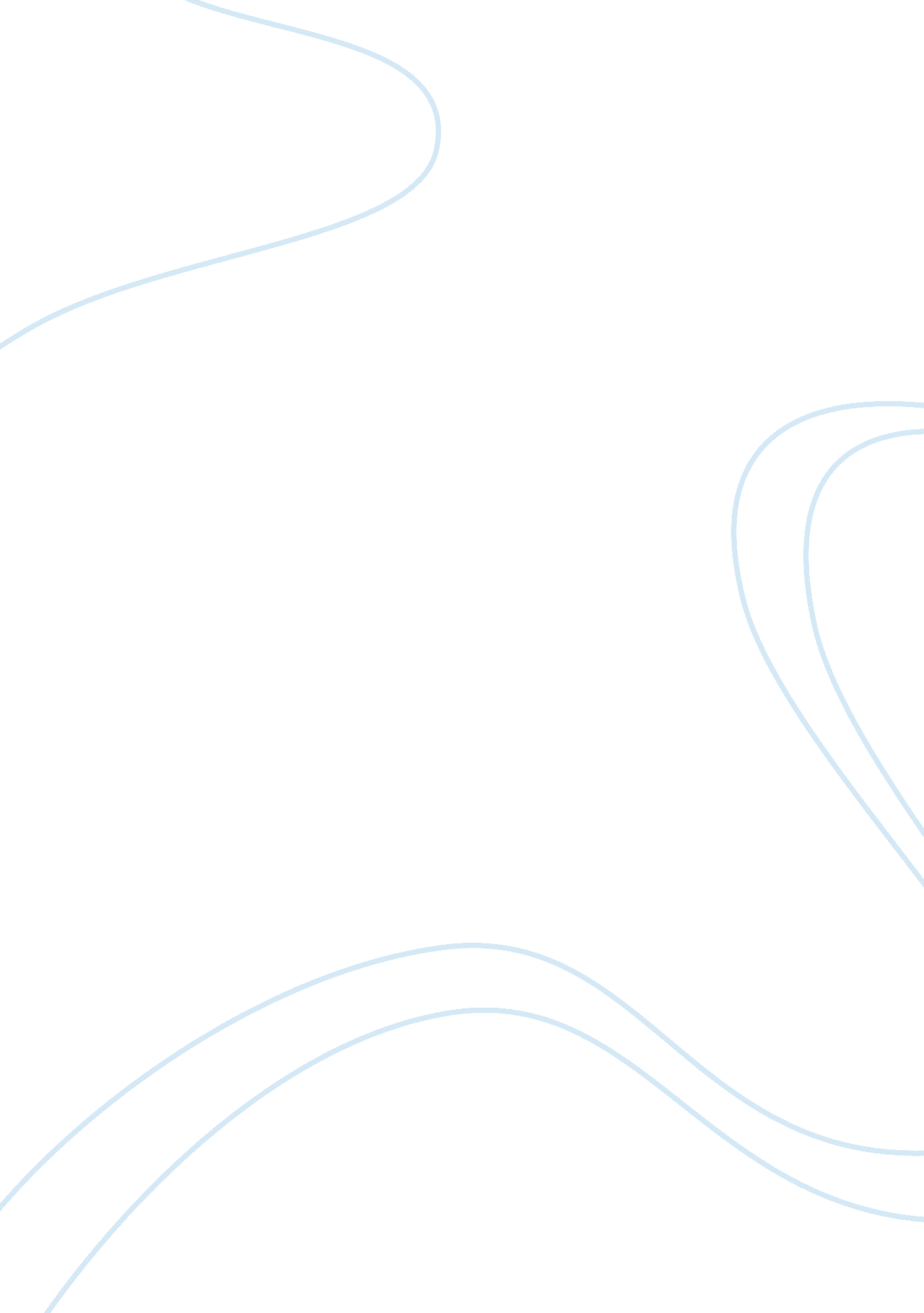 The relationship between islam and science philosophy essay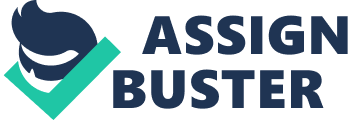 If the scientific faith is not Islamic, can be denied in Islam i. e. which way should we go? Or we have a choice that whenever we want we can deny or whenever we want we can accept it. The exact meaning of science is to study. It is to study and understand any phenomena in the universe. It makes us understand how an organism grows, how the body parts of the organism work. It just means that how is everything happening in the universe. Basically the only reason for science is to find the proof. Scientific research is fully depended on the intelligence of the humans while religion is considered as words of creator or supreme authority or God. In religion God directs the humans how to live and pass their lives according to God’s way. Scientists of this era do accept that they have only discovered and studied the five percent secrets of the universe and their own knowledge is very small. They say they need more and more time to study this and in Quran, it is clearly written that Allah tells the humans how much He wants. Humans cannot discover anything until God wants it to be discovered. There had been many scientists that before their inventions they didn’t accept the creator or supreme authority. After they invented something they realized that there is something or someone, which is making these things to happen. These scientists include Isaac Newton, Michael Faraday and Albert Einstein (he is talked about the studying thinking of the creator). [4] Isaac Newton and his followers have also a very odd opinion concerning the work of God. According to their doctrine, God Almighty wants to wind up his watch from time to time: otherwise it would cease to move. He had not, it seems, sufficient foresight to make it a perpetual motion. [5] Albert Einstein is the best known and most highly respected scientist of the twentieth century and is linked with major revolutions in our thinking about time, gravity and the transfer of matter to energy (E= mc2). Although never coming to belief in a personal God, he recognized the impossibility of a non-created universe. The Encyclopedia Britannica says of him: “ Firmly denying atheism, Einstein expressed a belief in “ Spinoza’s God who reveals himself in the harmony of what exists.” This actually motivated his interest in science, as he once remarked to a young physicist: “ I want to know how God created this world, I am not interested in this or that phenomenon, in the spectrum of this or that element. I want to know His thoughts, the rest are details.” Einstein’s famous epithet on the “ uncertainty principle” was “ God does not play dice” – and to him this was a real statement about a God in whom he believed. A famous saying of his was “ Science without religion is lame, religion without science is blind.” Scientists do accept the fact that the material of atheism is present in every scientist, but still this fact doesn’t make them to be atheists. They still believe in God because when they see diversities of this universe, they do question how this happening is. How this happening or what is is that hidden force which is making it happen. Scientist does question that from where all these planets, galaxies, stars and sun came from and in the end they accept the fact that there is one creator which has created the universe, system and the coordination forces among different objects. When we talk about reverts to monotheistic religion, which may include Islam, Christianity or Judaism, in the present era Keith Moore has been discussed many times. Keith Moore mostly worked on the anatomy and embryology and made some very important discoveries. He said study of human embryology was very hard to back in fourteen hundred years ago. He said the stages which studies required very sophisticated tools and equipments and these tools were never present back in 100 and 150 year, then how can we trust the sayings of the people who said something like 1400 years ago. He said they had no knowledge at all and they had no tools to study anything. So it is baseless that whatever they said should be accepted. He considers the people of the time to be illiterate and totally out of knowledge. On the side when we look at Quran, all the stages have been explained very well. Quran is like 1430 years. As it is the fact the there were no tools and equipments present that time, then how did it came in Quran. There should be someone who has all the knowledge about all the stages of human embryology. This fact reverses his obligations against the religion. Monotheistic religions, especially Islam does accept science and scientist. There is a reason for this. When God first revealed his first ayah of Quran to Mohammad (PBUH), God said [1]” Iqra bismi rabbikalla dhi khalaq. Khalaqal insana min alaq. Iqra wa rabbukal akram. Allazhi ‘ allama bil qalam. ‘ Allamal insana malam ya’lam, “ It means that “ Read in the name of your Lord who created, created man from a clot. Read, for your Lord is most Generous, Who teaches by means of the pen, teaches man what he does not know.” (96: 1-5)” There are many other ayahs (verses) of Quran which tells the humans to wander and study the God create universe. For Example: [2] “ Travel in the land and see how (Allah) originated creation, and then Allah will bring forth (resurrect) the creation of the Hereafter (i. e. resurrection after death). Verily, Allah is Able to do all things.” (Al-‘ Ankabut 29: 20) [2]. This verse tells clearly states that it is God’s creation and humans are invited to go and study and understand the presence of God. There is a big lesson for scientists like Keith Moore. They should understand what God is saying. God has given knowledge to the humans; it’s up to humans how they use this knowledge. Human are given free hand in this part. Humans are free to think, it’s upon humans which way they want to go. There had been some allegations against Quran that some of its verses have conflict with the modern science. Most of those allegations have been answered by the Muslim scholars. When a normal man makes a machine he concentrates on the basic functionality of the machine. So scientists’ at least accept the faith in authority or creator. They also believe that it is not important that they should understand everything aspect of work of creator or authority. The Muslim scientists worked on Astronomy, physics and other sciences and scientist from the west consider it as start of scientific Era. When go in to details of the Islamic scientific study, it is mostly related to Quran. Muslims scientists had followed every step of Quran and that is why today we are able to study the whole universe. [3] Quoted from the Speech By Professor Abdus Salam: “ In his remarks, the Pope stressed the development which the Church had reached in dealing with science; he could equally have emphasized the converse the acknowledgment by the scientists from Galileo’s times onwards, of the boundaries of their disciplines the identification that there are questions which are beyond the knowledge of present or even future Sciences. We may speculate about some of them, but there may be no way to verify empirically our speculations. And it is this empirical verification that is the essence of modern science. We are humbler today than, for example, Ibn Rushd (Averroes) was. Ibn Rushd was a physician of great uniqueness with major assistance in the study of fevers and of the retina; this is one of his claims to scientific immortality. However, in a different discipline, cosmology, he accepted the speculations of Aristotle, without recognizing that these were speculations, and that future experiments may prove them false. The scientist of today knows when and where he is speculating; he would claim no finality for the associated modes of thought. And even about accepted facts, we recognize that newer facts may be revealed which, without falsifying the earlier discoveries, may lead to oversimplifications; in turn, necessitating ground-breaking changes in our concepts and our ‘ world-view’.” If the scientists believe that they did not have invented the finer instruments, then they should also accept the fact that they haven’t totally understand the creator’s saying. There is nothing extra religious. Everything is covered, all they need to do is to jump in and study it. This also shows the deficiency of the knowledge in scientists. Let’s take an example of one doctor and 999 engineers. All of them are working on the functionality of hurt. Here we will be looking for the authenticity of their work. Whose statement are we going to believe the most? There is one doctor and 999 engineers. There will be 1000 different theories. Whose study will we accept? This is a match between quality and quantity. Where we want to go, obviously we will go for the quality. The doctor can be considered as the best one. There is a reason for this; he is the master of cardiology. It is his field. On the other side engineers are considered illiterates in this. It is way that every scientist cannot prove that they are right. If one is considered right then other is considered wrong. Even scientists cannot prove their own authenticity. This shows that they need to study the religion, which can help them understand the phenomena of nature and in the mean they should accept that there is a creator for these. 